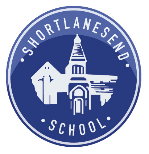 Class  3    Year Group:   2  & 3                                                 AUSTRALIA 11                                                         Week Beginning: 23.11.20Class  3    Year Group:   2  & 3                                                 AUSTRALIA 11                                                         Week Beginning: 23.11.20Weekly Reading TasksWeekly Spelling/ Handwriting TasksMonday-  AR Quizzes and Reading    The Koala Who Could-  Rachel Bright  Monday-  Handwriting Unit 27,  Book 2 –s, ss, ess, less, nessRWI Unit 9Tuesday-   Reading Comprehension                  AR Quizzes and ReadingTuesday-    Handwriting Unit 28, Book 2 – er, ier, est, iest, happierRWI Unit 9Wednesday-    Reading Comprehension                           AR quizzes and ReadingWednesday-  Handwriting Joins – icic, odod, eiei, oy, vwuRWI Unit 9Thursday-   Reading Comprehension                   AR Quizzes and ReadingThursday- Handwriting Joins- dear, hear, help, helpful, tailRWI Unit 9Friday-  with KLFriday-   with KLWeekly Writing Tasks Focus: Stories set in AustraliaWeekly Maths TasksFocus: Addition and SubtractionMonday –  PIRA Reading Assessment Monday-  Year 3  PUMA AssessmentYear 2   Mini assessment – Addition & Subtraction  Intro to Money- recognising coinsLO- I am learning to count money - penceTuesday – Story ProblemYear 3  L.O- I am learning to write narratives, creating settings, characters and plotYear 2 – L.O- I am learning write a narrative (problem)Demo writing a story problem.  How can we make our writing exciting. Show how to use a marking ladder to check and improve our writing.ACTIVITY-  continuing the story. Writing the next part.   PLENARY-  Proofread your writing to make sure it is accurate. Check against a checklist.  Tuesday  -Year 3 . L.O- I am learning to add and subtract 3 digit numbersSumdog – times tablesYear 2 LO- I am learning to count money - poundsWednesday-   Story - Resolution Year 3  L.O- I am learning to write narratives, creating settings, characters and plotYear 2 – I am learning to write a narrative  (resolution)Demo writing a story resolution. How is the problem solved? ACTIVITY-  continuing the story. Writing the next part.   PLENARY-  Proofread your writing to make sure it is accurate. Check against a checklist.  Wednesday - Year 3   L.O- I am learning to add and subtract 3 digit numbersYear 2   Maths Assessment - PUMAThursday-  GAPS AssessmentThursday – Arithmetic Paper – Year 3Year 3   L.O- I am learning to add and subtract 3 digit numbers Year 2   L.O – I am learning to count money- notes and coinsFriday-    Science with KLFriday-   With KLYear 3 L.O-   I am learning to add and subtract 3 digit numbers Year 2   L.O – I am learning to find and make number bondsLearning Project - to be done throughout the weekMusic:   Ho Ho Ho      Shepherd’s SongArt/DT: Painting our clay models.Geography: Year 3 –  UK -  I am learning to  name and locate areas of high ground in the UKYear 2 – What a wonderful World – describing the continentsPE: Tuesday with the Sports Coach in the afternoon, Catching and Throwing Skills with KA (am weather permitting)ICT :  Accessing the Google Classroom and using Google Docs. Sumdog Tasks.STEM Learning Opportunities #sciencefromhomeScience: With KLPSHEAdditional learning resources parents may wish to engage withTimes Table Rockstars and Numbots. Your child can access both of these programmes with their school logins. On Times Table Rockstars, children should aim to play Soundcheck for 20 minutes daily. CODE Maths Hub Daily Fluency Activities  https://www.topmarks.co.uk/maths-games/daily10 - arithmetic challengesBBC Bitesize - Lots of videos and learning opportunities for all subjects..Notes: